Благотворительный фонд «Новая жизнь»Генеральному директоруКиселеву Игорю СергеевичуУважаемый Игорь Сергеевич!ГКУ РК «СРЦН г. Сыктывкара» побудила обратиться к Вам проблема недостаточного обеспечения строительными материалами для косметического ремонта учреждения и связи с отсутствием денежных средств на приобретение стройматериала.Государственное казённое учреждение Республики Коми «Социально-реабилитационный центр для несовершеннолетних города Сыктывкара» просит  по возможности  оказать содействие в приобретении строительного материала (белая эмаль – для покраски стен, обои, обойный клей, салатовые колеры, цветная краска по 1 л всех цветов радуги,  валики, половая эмаль, ветонит, ротбанд) в приемлемом для Вас объеме.Будем благодарны за любую поддержку! Директор                                                                                                       Н.М. ВасютоваТитова Ольга Владимировна23-01-78, 89042308824«СЫКТЫВКАРСА ТЫР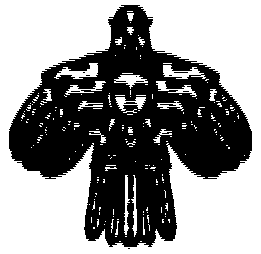 АРЛЫДТÖМЪЯСÖС СОЦИАЛЬНÖЯ РЕАБИЛИТИРУЙТАНШÖРИН» КОМИ РЕСПУБЛИКАСАКАНМУ КАЗЁННÖЙ УЧРЕЖДЕНИЕГОСУДАРСТВЕННОЕ КАЗЕННОЕ УЧРЕЖДЕНИЕРЕСПУБЛИКИ КОМИ«СОЦИАЛЬНО-РЕАБИЛИТАЦИОННЫЙЦЕНТР ДЛЯ НЕСОВЕРШЕННОЛЕТНИХГОРОДА СЫКТЫВКАРА»(ГКУ РК «СРЦН Г. СЫКТЫВКАРА»)Верхний Чов, 60/1, г. Сыктывкар, 167028Телефон: 8(8212) 23-01-78, 23-02-95ИНН: 1101484014   КПП: 110101001 srcn_syktyvkar@soc.rkomi.ru        19.07.2018 г.№ 03-16/167